Complete this form for all Class 3R (formally 3A), 3B and 4 lasers and submit to the Laser Safety Supervisor who should forward a copy to the University Laser Safety Adviser.  Complete for new acquisitions, changes of use and taking out of use. PLEASE PRINT CLEARLYLaser Details:Laser is a new acquisition? Yes (complete A) / No (complete B) ** delete as appropriate LASER REGISTRATION FORM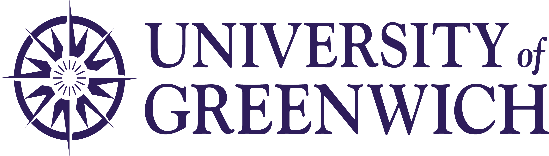 Make and model:Make and model:Make and model:Make and model:Type:Power:Class:Wavelength:Wavelength:Serial No:Serial No:Location, RoomLocation, RoomLocation, RoomBuilding, Campus:Building, Campus:Building, Campus:AAnticipated date of first use:Outline work to be undertaken & status of people involved (undergrad, postgrad, staff)For Class 3R, 3B or 4 laser: Laser survey form attached?		Yes/No*Risk Assessment attached?		Yes/No*BGive details on any changes relating to the use of the laser or if it is to be taken out of useFaculty/Directorate/Office (& Department if applicable)Faculty/Directorate/Office (& Department if applicable)Faculty/Directorate/Office (& Department if applicable)Faculty/Directorate/Office (& Department if applicable)Faculty/Directorate/Office (& Department if applicable)Faculty/Directorate/Office (& Department if applicable)Proposer (Academic Supervisor/Project Leader) responsible for work with the laser:Proposer (Academic Supervisor/Project Leader) responsible for work with the laser:Proposer (Academic Supervisor/Project Leader) responsible for work with the laser:Proposer (Academic Supervisor/Project Leader) responsible for work with the laser:Proposer (Academic Supervisor/Project Leader) responsible for work with the laser:Proposer (Academic Supervisor/Project Leader) responsible for work with the laser:NameSignatureDateLaser Safety SupervisorLaser Safety SupervisorLaser Safety SupervisorLaser Safety SupervisorLaser Safety SupervisorLaser Safety SupervisorNameSignatureDate